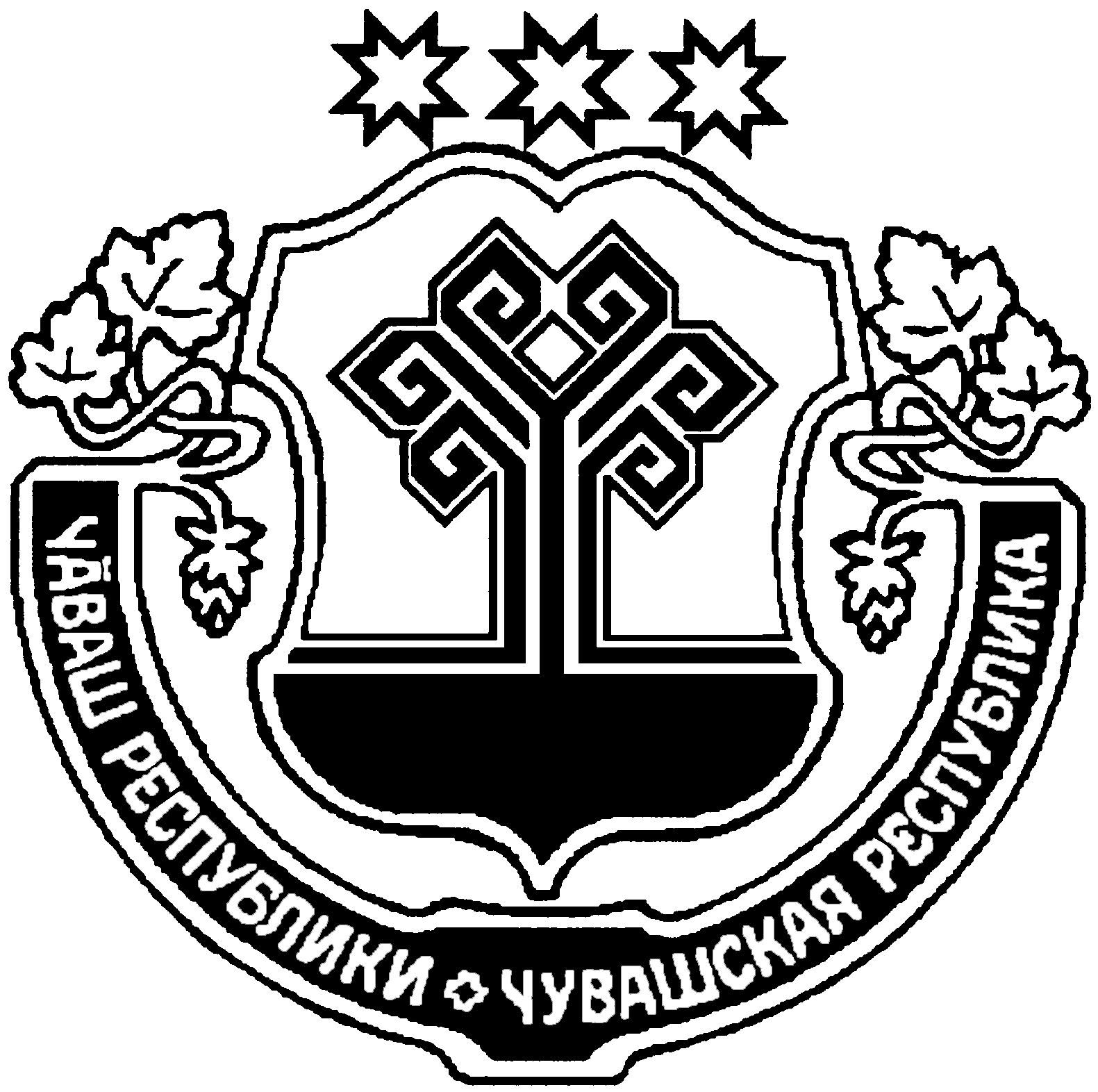 В соответствии со ст. 34-37 Федерального Закона от 06 октября 2003 года № 131-ФЗ «Об общих принципах организации местного самоуправления в Российской Федерации», со ст. 29-32 Закона Чувашской Республики от 18 октября 2004 года № 19 «Об организации местного самоуправления в Чувашской Республике»  и Регламенту Собрания депутатов Караевского сельского поселения, утвержденного Собранием депутатов Караевского сельского поселения  первого созыва от 10.11.2005 г. № С-1/1,    Собрание депутатов Караевского сельского поселения Красноармейского района Чувашской Республики р е ш и л о:Избрать постоянно действующий Секретариат Собрания депутатов Караевского сельского поселения Красноармейского района Чувашской Республики четвертого созыва в составе одного депутата от Синьял-Караевского избирательного округа № 5 Степанову Ираиду Николаевну.Председатель Собрания депутатовКараевского  сельского поселения Красноармейского района      			       			С.Л. Спиридонов                     ЧĂВАШ РЕСПУБЛИКИКРАСНОАРМЕЙСКИ РАЙОНẺЧУВАШСКАЯ РЕСПУБЛИКА КРАСНОАРМЕЙСКИЙ РАЙОН  КАРАЙ ЯЛ ПОСЕЛЕНИЙĚН ДЕПУТАТСЕН ПУХĂВĚ ЙЫШĂНУ 2020.10.12   № С-1/3Карай ялěСОБРАНИЕ ДЕПУТАТОВ КАРАЕВСКОГО СЕЛЬСКОГО ПОСЕЛЕНИЯРЕШЕНИЕ12.10.2020   № С-1/3с. КараевоОб избрании постоянно действующего Секретариата Собрания депутатов Караевского сельского поселения Красноармейского района Чувашской Республики четвертого созыва